Проект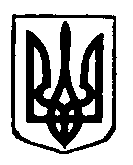 У К Р А Ї Н АЧЕРНІГІВСЬКА РАЙОННА РАДАЧЕРНІГІВСЬКОЇ ОБЛАСТІР І Ш Е Н Н Я(четверта сесія восьмого скликання)________________ 2021 рокум. ЧернігівПро передачу майна( будівля котельні) зі спільної власності територіальних громад сіл, селищ, міста Козелецького району у комунальну власність Козелецької селищної територіальної громадиВідповідно пункту 20 частини першої статті 43, пункту 5 статті 60 Закону України «Про місцеве самоврядування в Україні» та частини третьої статті 8 Закону України «Про добровільне об’єднання територіальних громад», керуючись пунктом 39 розділу VI «Прикінцеві та перехідні положення» Бюджетного кодексу України, Положенням про порядок відчуження, списання, передачі основних засобів, що є спільною власністю територіальних громад сіл, селищ Чернігівського району, затвердженого рішенням районної ради від 20 березня 2018 року, враховуючи рішення Козелецької селищної ради від 28 січня 2021 року «Про надання згоди на прийняття у комунальну власність Козелецької селищної ради комплексу майна зі спільної власності територіальних громад сіл, селищ, міста Козелецького району», районна рада вирішила: 1. Передати безоплатно зі спільної власності територіальних громад сіл, селищ, міста Козелецького району у комунальну власність Козелецької селищної територіальної громади майно згідно з додатком №1.2. Козелецькій районній раді забезпечити передачу майна, зазначеного у додатку №1 до цього рішення, згідно з чинним законодавством. 3. Уповноважити для участі в роботі комісії з питань передачі майна зазначеного у додатку № 1 до цього рішення депутата районної ради, голову постійної комісії районної ради з питань комунальної власності, житлово-комунального господарства, транспорту та інфраструктури Халімона М.В., депутата районної ради, члена постійної комісії районної ради з питань комунальної власності, житлово-комунального господарства, транспорту та інфраструктури Гаврилка О.Г. та начальника відділу комунального майна виконавчого апарату районної ради Хренову Н.Г.4. Контроль за виконанням цього рішення покласти на постійну комісію районної ради з питань комунальної власності, житлово-комунального господарства, транспорту та інфраструктури.Голова районної ради                                                                          М.Ф.Силенко 